Государственное бюджетное профессиональное образовательное учреждение   «НОВОРОССИЙСКИЙ МЕДИЦИНСКИЙ КОЛЛЕДЖ» министерства здравоохранения Краснодарского края РАБОЧАЯ ТЕТРАДЬ для организации  самостоятельной (внеаудиторной) работы      по  дисциплине «Основы философии» _______________________________________________ 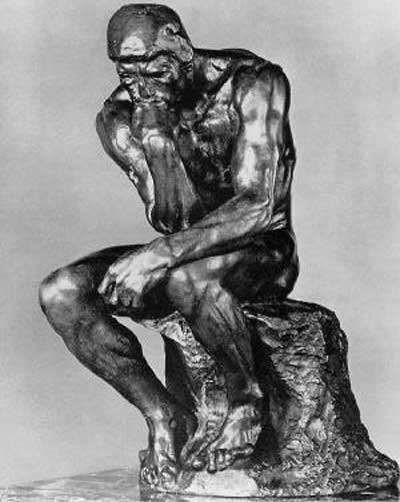  Составитель: Басистая Е.В. г. Новороссийск 2021Переутверждена  с ____________________________                                       изменениями/без изменений  «    » _____________ 20______ г. (протокол № ________). Председатель  ЦК ____________________  (А.Г. Артамонова) Переутверждена  с ____________________________                                       изменениями/без изменений  «    » _____________ 20______ г. (протокол № ________). Председатель  ЦК ____________________  (А.Г. Артамонова)Переутверждена  с ____________________________                                       изменениями/без изменений  «    » _____________ 20______ г. (протокол № ________). Председатель  ЦК ____________________  (А.Г. Артамонова )Переутверждена  с ____________________________                                       изменениями/без изменений  «    » _____________ 20______ г. (протокол № ________). Председатель  ЦК ____________________  (А.Г. Артамонова )Переутверждена  с ____________________________                                       изменениями/без изменений  «    » _____________ 20______ г. (протокол № ________). Председатель  ЦК ____________________  (А.Г. Артамонова)Переутверждена  с ____________________________                                       изменениями/без изменений  «    » _____________ 20______ г. (протокол № ________). Председатель  ЦК ____________________  (А.Г. Артамонова )Данная рабочая тетрадь предназначена для обучающегося и преподавателей медицинских образовательных учреждений системы СПО и позволяет обучающемуся самостоятельно подготовиться к занятиям. Рабочая тетрадь обучающимися самостоятельно распечатывается (с двух сторон) ко второму учебному занятию. Заполняется от руки, синей пастой, разборчивым почерком (за неразборчивый почерк преподаватель оставляет за собой право расценивать выполненную работу не верно и снижать оценку). В случае, если недостаточно места для внесения письменных ответов в строки, допускаются записи на дополнительных листах. 	 Самостоятельное изменение содержания, структуры заданий в рабочей тетради запрещено и задание считается невыполненным.Организационная структура учебных занятий по дисциплине «Основы философии» Лекционные занятия осуществляются в соответствии с учебным планом по направлению подготовки и рабочей программой дисциплины. На лекциях рассматриваются основополагающие вопросы курса, понимание которых позволит студентам успешно усваивать учебный материал в процессе самостоятельной работы. Содержание лекций структурировано, в них подчеркивается конкретная значимость и актуальность рассматриваемых вопросов. Поэтому лекции необходимо посещать и вести конспект. Пропуск лекционных занятий, как правило, приводит к возникновению существенных затруднений у студентов при  самостоятельном освоении дисциплины. Семинарские занятия обеспечивают более глубокое усвоение студентами программы дисциплины по данной теме, выработку навыков свободного обсуждения проблем, умений анализировать информацию и делать адекватные выводы.  Семина́р (от лат. seminarium — рассадник, теплица) — форма учебно-практических занятий, при которой учащиеся (студенты, стажёры) обсуждают сообщения, доклады и рефераты, выполненные ими по результатам учебных или научных исследований под руководством преподавателя. Преподаватель в этом случае является координатором обсуждений темы семинара, подготовка к которому является обязательной. Поэтому тема семинара и основные источники обсуждения предъявляются до обсуждения для детального ознакомления, изучения. Цели обсуждений направлены на формирование навыков профессиональной полемики и закрепление обсуждаемого материала. Основные формы контроля за знаниями обучающихся на семинарских занятиях:- устные ответы;- составление тезисов, логических схем;- защита докладов, сообщений;-тестирование знаний обучающихся по теме (на выбор преподавателя) семинарского занятия в рамках контрольного среза знаний;- заполнение таблиц;- уточняющие и дополнительные вопросы преподавателя.По каждой теме, выносимой на семинарские занятия, дается примерный план ее изучения, которого целесообразно придерживаться.                                                  Подготовку к семинарскому занятию необходимо начинать за несколько дней до его проведения. Кроме материала лекции необходимо ознакомиться с соответствующими разделами учебников, литературой к теме.                                   Подготовку к семинару целесообразно осуществлять каждому обучающемся самостоятельно. Это позволит обеспечить каждому возможность реализовать право на изложение своей точки зрения и принять активное участие в обсуждении вопросов, рассматриваемых на семинаре.                                                                                     При ответе на теоретические вопросы семинара следует использовать конспект лекций по данной теме, рекомендуемую учебную литературу. Ответ на теоретический вопрос должен быть полным, аргументированным с ссылками на соответствующие источники, выполненный на отдельном листе с указанием даты, ФИО и группы обучающегося. После проведения семинарского занятия листы с выполненными заданиями (сообщениями) обучающихся сдаются преподавателю.Критерии оценки обучающегося за работу на семинареРабота обучающегося на семинаре оценивается по пятибалльной шкале.Оценка «отлично» - учебный материал освоен студентом в полном объеме, легко ориентируется в материале, полно и аргументировано отвечает на дополнительные вопросы, излагает материал логически последовательно, делает самостоятельные выводы, умозаключения, демонстрирует кругозор, использует материал из дополнительных источников, интернет ресурсы. Сообщение носит исследовательский характер. Речь характеризуется эмоциональной выразительностью, четкой дикцией, стилистической и орфоэпической грамотностью. Используется наглядный материал (презентация). Соблюден лимит времени.Оценка «хорошо» - по своим характеристикам сообщение студента соответствует характеристикам отличного ответа, но студент может испытывать некоторые затруднения в ответах на дополнительные вопросы, допускать некоторые погрешности в речи. Отсутствует исследовательский компонент в сообщении. Соблюден лимит времени.Оценка «удовлетворительно» - студент испытывал трудности в подборе материала, его структурировании. Пользовался, в основном, учебной литературой, не использовал дополнительные источники информации. Не может ответить на дополнительные вопросы по теме сообщения. Материал излагает не последовательно, не устанавливает логические связи, затрудняется в формулировке выводов. Допускает стилистические и орфоэпические ошибки. Соблюден лимит времени.Оценка «неудовлетворительно» - сообщение студентом не подготовлено либо подготовлено по одному источнику информации либо не соответствует теме.Неудовлетворительная оценка, полученная студентом на семинарском занятии, отсутствие обучающегося без уважительной причины подлежит обязательной отработке семинарского занятия путем подготовки данной семинарской темы.Темы семинарских занятий, вопросы, методические указания и литература для подготовки к ним приводятся в данном учебном пособии. В связи с небольшим числом часов, отводимых для аудиторных занятий, основной объем материала должен осваиваться обучающимися самостоятельно во внеаудиторное время. Перечень возможных видов самостоятельной работы приводится ниже. Самостоятельная работа – это основная внеаудиторная работа студента. В ходе изучения дисциплины реализуются следующие виды самостоятельной  работы обучающихся: работа с учебной, научной литературой, учебно-методическими пособиями, с изданиями периодической печати, Интернетом (конспектирование, рецензирование сравнительный анализ, отбор материала по конкретной теме и др.); выполнение домашней работы; подготовка к тестированию по разделам дисциплины; выступление с докладом, сообщением; подготовка презентации по теме с использованием технических средств и мультимедийной техники; выполнение творческих домашних заданий (эссе, кроссворды, интеллекткарты и др.);Критерии оценки внеаудиторной работы: Критерии оценки обучающегося при выполнении внеаудиторной работы:соответствие содержания теме;правильная структурированность информации;наличие логической связи изложенной информации;соответствие оформления требованиям;     • аккуратность и грамотность изложения и представления работы;     • работа сдана в срок.Методические рекомендации по организации этих видов самостоятельных работ приводятся в данном пособии. Консультации проводятся преподавателем. Каждый студент, испытывающий затруднения по изучаемой теме, имеет возможность получить разъяснения по конкретному вопросу у преподавателя. Время и место проведения консультаций преподаватель объявляет в начале полугодия. 	I. 	ФИЛОСОФИЯ И ЖИЗНЕННЫЙ МИР ЧЕЛОВЕКА Потребность философствования укоренена в самой природе человека. Человек философствует потому, что он человек. «Все люди, – писал выдающийся древнегреческий философ Аристотель, – по природе стремятся знать... Укрепляться в мудрости и познавать самих себя свойственно людям. Невозможно жить без этого».  Цель философии – формирование теоретически обогащенных умов, способных к критически-творческому прочтению окружающей действительности, к постановке и анализу сложных вопросов, к поиску самостоятельных ответов на важнейшие проблемы человеческого бытия. Особенно заметной и важной становится роль философии и философскообобщающего взгляда на мир в период кризисов культуры, в переходные эпохи, когда прежние идеалы, принципы и нормы уже не действуют, а новые еще не сложились. Сегодня, в начале XXI века, когда стала очевидной возможность разного рода катастроф (экологической, демографической, антропологической), возникла настоятельная потребность поиска новых путей социокультурного развития человечества, выработки новых ценностей, новой мировоззренческой системы координат, которая смогла бы обеспечить стратегию выживания человечества. Философия, обладая многовековым опытом критически-рефлексивного размышления над самыми фундаментальными проблемами человеческого бытия, может и должна помочь людям в осмыслении, решении всех этих сложных и животрепещущих вопросов современности, в поисках ответа на «вызов среды». Одной из кардинальных проблем философии является проблема смысла и целей человеческого бытия. Ее специфика – теоретическое осмысление общечеловеческого опыта и всей совокупности знаний с целью выработки целостного теоретического мировоззрения. Что такое мир? Откуда он произошел? Кто мы? Почему и зачем существуем? Куда идем? Что собой представляют жизнь, смерть, счастье? Все это вечные вопросы, и на них приходится снова и снова искать ответы каждому человеку и каждому новому поколению. В своей действительности эти вопросы являются глубинной потребностью человека как такового. Отсюда – неуничтожимость философии. Могут рушиться империи, сменяться режимы, приходить к власти новые люди, а философия останется. В настоящее время сохраняет свою актуальность мысли великого Гиппократа о необходимости тесного взаимодействия философии и медицины. Любая сфера медицинской деятельности требует постоянного решения логических, гносеологических, аксиологических, этических, философских проблем, связанных с процессом диагностики, гуманистическим подходом к человеку, решением его не только витальных, но и смысложизненных проблем, проблем человеческой свободы. Сегодня как никогда важно для медицины и ее служителей овладение основами философии, это связано с вопросами формирования человеческого духа, это общечеловеческое образование и воспитание, в основе которых гуманизм, высокая нравственность, правдивость, честность и милосердие. Без этих категорий нет медицины, нет медработника. II. ТРЕБОВАНИЯ  к результатам освоения дисциплины «Основы философии»  по специальностям среднего профессионального образования 34.02.01 «Сестринское дело» очной формы обучения, базовый уровеньАктуальность изучения философии в деле подготовки специалистов среднего профессионального образования обуславливается рядом причин: Необходимостью формирования навыков самостоятельного, критического и творческого мышления. Необходимостью знания методологии современной науки. Необходимостью формирования научного мировоззрения, умения различать научное, объективное, доказанное знание от псевдонаучного и оккультного. Необходимостью формирования представления о человеке как многогранной целостности биологического и духовного, объективного и субъективного, без учета которой медицинская помощь не будет полностью эффективной. Необходимостью формирования гуманного отношения к человеку. Важностью духовной полноты личности для медицинского работника.  Философское знание как синоним мудрости глубоко укоренено в природе человека, и нет необходимости доказывать, что без овладения хотя бы основами этого знания возможно подлинное развитие человеческой личности. Целью дисциплины и является раскрытие у учащегося видения глубины и многообразия действительности, включая те стороны собственного «Я», которые скрыты до времени. А также способствовать формированию культуры мышления и самообразования, уважительному и гуманному отношению к другим людям как к неповторимой и уникальной самоценности. В результате освоения дисциплины обучающийся должен уметь: ориентироваться в общих философских проблемах бытия, познания, ценностей, свободы и смысла жизни как основе формирования культуры гражданина и будущего специалиста. В результате освоения дисциплины обучающийся должен знать: основные категории и понятия философии; роль философии в жизни человека и общества; основы философского учения о бытии; сущность процесса познания; основы научной, философской и религиозной картин мира; об условиях формирования личности, о свободе и ответственности за сохранение жизни, культуры, окружающей среды; о социальных и этических проблемах, связанных с развитием и использованием достижений науки, техники и технологий. Тематический план III.ТЕМЫ ЗАНЯТИЙ, СОДЕРЖАНИЕ УЧЕБНОГО МАТЕРИАЛА И ЗАДАНИЯ ДЛЯ САМОСТОЯТЕЛЬНОЙ РАБОТЫ  Раздел I. Введение. Тема 1. Происхождение философии. Основные категории и понятия Содержание учебного материала Возникновение термина «философия», закрепление его в европейской культуре. Формирование философии как самостоятельного социального института. Искусство, религия, философия, наука – формы духовного освоения действительности и самовыражения человека. Вечные вопросы как предпосылка философского освоения действительности. Философия как выражение мудрости в рациональных формах. Категории как предмет философского знания и как результат его развития. Мировоззрение и его структура. Мифология, религия и философия – исторические формы мировоззрения. Основной вопрос философии и два его аспекта. Основные философские школы и направления. Литература: Блинников Л.В. Великие философы Волкогонова О.Д., Сидорова Н.М. Основы философии- М.: ИД «ФОРУМ»:ИНФРА-М,2019.- с.5,7 Дмитриев В.В., Дымченко Л.Д. Основы философии.- М., АМНИ, 2001.- с.6 Основы философии /п.р. Росенко.- СП., 1997.- с.4, 16. Основы философских знаний /п.. Большакова.- М., 1997.- с.5 Радугин А.А.  Философия. – М. 1997.- с.7 Хрусталев Ю.М. Основы философии.- М.,2008.-с.13 Внеаудиторная самостоятельная работа студентов. Постройте периодизацию философии с древних времен до настоящего времени: 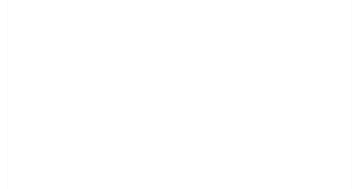 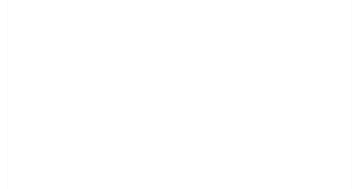 Что в переводе с древнегреческого означает «философия»? ____________________________________________________________________ Дайте определения: Мифология ___________________________________________________________ Религия _____________________________________________________________ Философия __________________________________________________________ Материализм ________________________________________________________ Идеализм ___________________________________________________________ Рационализм ________________________________________________________ Эмпиризм ___________________________________________________________ Раздел I. Введение. Тема 2. Специфика философского знания и его функции. Содержание учебного материала. Основная задача и принципы философии (культурный, исторический, типологический). Специфика категорий, законов и методов философии. Формы философской рациональности: диалектика, метафизика, герменевика. Основные разделы философии: онтология, гносеология, аксиология, социальная философия, философская антропология. История философии как источник философских идей, школа мысли. Соотношение философского и научного знания. Философия как источник полноты человеческой духовности. Методологическая роль философии. Литература: Волкогонова О.Д., Сидорова Н.М. основы философии- М.: ИД «ФОРУМ»:ИНФРА-М,2019.- с.9,12  Дмитриев В.В., Дымченко Л.Д. Основы философии.- М., АМНИ, 2001.-с.6 Кохановский В.П. Философия.- Р-н-Д, Феникс, 1998.-с.7 Радугин А.А.  Философия. – М. 1997.- с.12 Основы философских знаний. Курс лекций /п.р. Большакова.- М.,1997.- с.5 Канке В.А. Основы философии.- М.,Логос, 1999.-с.5 Внеаудиторная самостоятельная работа студентов 1. Распределите в соответствии с представленными в таблице основными типами мировоззрения данные черты и характиристики и заполните таблицу: основа возникновения и существования – вера; мировоззрение, которое сформировалось у людей в доархаичную эпоху; мировоззрение, сформированное в период перехода общества к цивилизации, разделения общества на классы; основа и способ самовыражения – разум; сущность состоит в «оживотворении», одухотворении окружающего людей мира; мир объясняется с антропоморфной точки зрения; задачей является выявление всеобщих законов существования и развития мира; мировоззрение, которое рассматривает мир с точки зрения его универсальных, предельных оснований; основа для возникновения и существования – эмоции человека, страх перед неизведанной природой; мир представляется творением высшей духовной силы; это мировоззрение выражается в форме символов; существует в форме образов; отражает мир в форме понятий, категорий; сущность состоит в удвоении мира, его разделении на мир реальный и сверхреальный. Раздел I. Введение. Тема3.  Философия как социокультурный феномен (семинар) Вопросы для обсуждения на занятии Социально-исторические и культурные предпосылки возникновения философии. Философия, мировоззрение, культура. Культурные традиции и типология философии. Философия и национальное самосознание. Философия как личностный выбор: основание обращения к философии. Философия как профессия и как призвание. Исторические типы мировоззрения: миф, религия, философия. Вопрос о научности философии. Социокультурный статус и функции философии в современном мире.  Рекомендуемая литература Волкогонова О.Д., Сидорова Н.М. Основы философии- М.: ИД «ФОРУМ»:ИНФРА-М,2019.- с.5-23 Дмитриев В.В., Дымченко Л.Д. Основы философии.- М., АМНИ, 2001.-с.6 Канке В.А. Основы философии.- М.,Логос, 1999.-с.5 Кохановский В.П. Философия.- Р-н-Д, Феникс, 1998.-с.7 5. Основы современной философии/п.р. Росенко.- СП, 1997-с.3. Основы философии /п.р. Е.В.Попова.-М.,1997-с.4 Основы философских знаний. Курс лекций /п.р. Большакова.- М.,1997.-с.5. Радугин А.А.  Философия. – М. 1996-с.12. Философия медицины /п.р. Ю.Л. Шевченко.-М.,2004г.-с.13 Хрусталев Ю.М. Основы философии. – с.13 Шаповалов В.Ф. Основы философии.-М.,1998.-с.5 Методические пояснения к теме При подготовке к занятию студентам рекомендуется прокомментировать каждый вопрос в виде сообщения объемом 5-7 мин. В первом вопросе нужно указать, что философия как особый способ освоения действительности возникает в VII – VI веках до н.э. в трех культурно-исторических центрах (Древняя Греция, Древняя Индия и Древний Китай). Далее необходимо рассмотреть причины возникновения философии. Здесь возможно выделить, как минимум, две группы факторов: социокультурные и духовные. Философия призвана вырабатывать целостный взгляд на мир и место в нем человека. Буквально слово «философия» означает любовь к мудрости (от греч.филео – любовь и софия – мудрость). Ввел его в оборот древнегреческий мыслитель Пифагор (он. 580-500 до н.э.). Не просто обозначить предметную область философии. Дело в том, что философия содержит не только определенные знания, но еще и ценности: она показывает не только то, каков объект в своем реальном существовании, но и какой он несет социально-культурный смысл, каким с позиции человека достоинством он обладает. При ответе на второй вопрос необходимо раскрыть сущность философии как особой формы духовной деятельности, выявить социальные условия, в которых она возникает и формируется. Следует обратить внимание на то, что не всякое общество рождает философское знание. Философия возникает там и тогда, где и когда культура достигает достаточно высокой степени зрелости. Целесообразно начать изучение философии как развитой формы мировоззрения, которое показывает, ради чего человек живет и действует, каков смысл вовлеченных в орбиту его деятельности вещей, процессов и событий, как следует выстраивать приоритеты в освоении природы и обустройстве общества? Без такой информации в принципе невозможна человеческая деятельность. Именно мировоззренческие убеждения и установки помещают в социокультурное смысловое пространство знания о том, что собой представляет предмет и как действовать с ним, чтобы достичь цели. Определенное мировоззрение присутствует в сознании каждого человека. Оно содержит в себе представления об устройстве и эволюции мироздания, о положении человека в космосе и источниках нашей активности, о реальных возможностях духовного и практического освоения предметного и социального миров. Необходимо дать классификацию философских учений, школ, течений и направлений, раскрыть связь философии с национальным самосознанием.  Специалисты выделяют западную и восточную формы развития философского знания. Некоторые авторы добавляют к ним еще русскую философию. Считается, что акцент духовных поисков Запада направлен в сторону абсолютной истины, Востока – абсолютного смысла, а России – абсолютного добра. Рассматривая третий вопрос, целесообразно обосновать мировоззренческий характер философии. Для этого необходимо сопоставить философское мировоззрение с обыденным и сравнить его с предшествующими историческими типами мировоззрения – мифологией и религией. При ответе на четвертый вопрос следует обратить внимание на способ взаимосвязи культуры как целого и философии как ее части, отметить роль философии в формировании мировоззренческих универсалий, разработке социальных программ жизнедеятельности и прогнозировании принципиально возможных путей развития общества. Необходимо также выделить и описать основные социальные функции философии. Специфика любой культуры определяется системой присущего ей мировоззрения, которое закреплено в символах – языке, обычаях, ритуалах и традициях. Эти символы выражают фундаментальные идеи и представления, образующие основу миропонимания людей, скрытое в символах содержание определяет облик различных социально-исторических общностей вплоть до цивилизаций. От него в значительной мере зависит характер человеческой активности и ее направленность. Главная задача – в доступной форме изложить суть предлагаемого материала по заданной теме, выделив интересные сюжеты, идеи и выразив свое отношение к ним, чтобы создать условия для развертывания дискуссии.  Раздел II. Основные проблемы философии Тема 4. Философская категория бытия. Материя, ее основные свойства. Содержание учебного материала. Понятие бытия. Признаки бытия. Основные формы бытия: природа (вещи, процессы, состояния); духовное (индивидуальное и объективированное); общественное. Материальное единство мира. Основные атрибуты материи (пространство, время, движение) и их свойства. Формы движения материи. Современные естественнонаучные представления о строении материи и роль философии в их интерпретации.  Литература: Волкогонова О.Д., Сидорова Н.М. Основы философии- М.: ИД «ФОРУМ»:ИНФРА-М,2019.- с. 349 Дмитриев В.В., Дымченко Л.Д. Основы философии.- М., АМНИ, 2001. Кохановский В.П. Философия.- Р-н-Д, Феникс, 1998.-с 63 Радугин А.А.  Философия. – М. 1997.- с.63 Основы философских знаний. Курс лекций /п.р. Большакова.- М.,1997.- с.35 Канке В.А. Основы философии.- М.,Логос, 1999.- Внеаудиторная самостоятельная работа студентов 1. Дайте свое толкование следующих высказываний А. Эйнштейна. (а) " Если вы разговариваете с милой девушкой, то вечность пройдет для вас как один миг. А если вас посадить на раскаленную плиту, то один миг вам покажется вечностью". (б)" Представь себе жука, который ползет по огромной вогнутой поверхности, и ему кажется, что эта поверхность плоская. Я такой же жук, только я понял, что поверхность не плоская, а кривая".  3. Какие из перечисленных определений движения соответствуют современным научным знаниям? Движение – это способ существования материи Движение внутренне присуще материи. Материя не может существовать без движения Движение – это перемещение тел в пространстве Возникновение нового вида в процессе биологической эволюции является движением Движение – это изменение 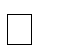 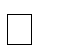 Раздел II. Основные проблемы философии Тема 5. Человек как объект философского осмысления Содержание учебного материала. Философская антропология о сущности человека. Специфические особенности человека и их формирование в антропосоциогенезе. Сущность человека: биологическое и социальное, психическое и физическое. Духовное и материальное в человеке. Социализация индивида как единственная возможность и условие его самореализации. Становление сознания и социальных свойств человека как процесс разрешения диалектической противоречивости биологического в человеке (прямохождение рождение биологически незрелого потомства  постэмбриональное социальное «дозревание»  неравенство полов и возникновение долговременных семей  возникновение системы поведенческих запретов как способ консолидации рода  подчинение индивидуальноинстинктивного начала в человеке общественному). Литература: Волкогонова О.Д., Сидорова Н.М. Основы философии- М.: ИД «ФОРУМ»:ИНФРА-М,2019.- с.406 Дмитриев В.В., Дымченко Л.Д. Основы философии.- М., АМНИ, 2001.-239 Кохановский В.П. Философия.- Р-н-Д, Феникс, 1998.-77, 103 Радугин А.А.  Философия. – М. 1995.-77, 163 Основы Современной философии/п.р. Росенко.- СП, 1997.-202 Философия. Курс лекций./п.р. Калашникова В.Л.- М.,Владос, 1997.-17 Основы философских знаний. Курс лекций /п.р. Большакова.- М.,1997.-129 Канке В.А. Основы философии.- М.,Логос, 1999.-118 9. Шаповалов В.Ф. Основы философии.- с.499 Внеаудиторная самостоятельная работа студентов .Приведите доказательства тезиса «Человек есть высшая ценность», используя философские, религиозные, этические, социальные аспекты такого обоснования. Дайте определения понятиям: Антропогенез Свобода Свобода воли   Волюнтаризм Фатализм Гедонизм Аскетизм Утилитаризм Напишите основные этапы антропосоциогенеза 5. Заполните таблицу «Понятие смысла жизни» Раздел II. Основные проблемы философии Тема 6. Сознание, его происхождение и сущность Содержание учебного материала. Философские подходы к объяснению проблемы сознания. Теории происхождения сознания. Материалистическое объяснение природы сознания. Теория отражения. Сознание – продукт высокоорганизованной материи мозга (онтологический аспект). Сознание – отражение действительности (гносеологический аспект).Идеалистическая концепция сознания. Главные свойствам человеческого сознания.. Бессознательное, природа и формы его проявления. 3.Фрейд и индивидуальное бессознательное. Бессознательное в медицинском аспекте. К. Юнг и коллективное бессознательное. Взаимосвязь индивидуального и общественного сознания. Литература: Волкогонова О.Д., Сидорова Н.М. Основы философии- М.: ИД «ФОРУМ»:ИНФРА-М,2019.- с.365 Дмитриев В.В., Дымченко Л.Д. Основы философии.- М., АМНИ, 2001.-274 Кохановский В.П. Философия.- Р-н-Д, Феникс, 1998.-182 Радугин А.А.  Философия. – М. 1997.-220 Основы Современной философии/п.р. Росенко.- СП, 1997.-114 Философия. Курс лекций./п.р. Калашникова В.Л.- М.,Владос, 1997.-115 Основы философских знаний. Курс лекций /п.р. Большакова.- М.,1997.-145 Внеаудиторная самостоятельная работа студентов Поразмышляйте над этимологией термина «сознание» – «СО-ЗНАНИЕ». Какие новые смысловые аспекты она раскрывает?  Отличие человеческого сознания от психики животных:  Дайте определения: Раздражимость Чувствительность Ощущения Отражение Заполните таблицу «Природа сознания» Формы проявления бессознательного сознания 6.Напишите, как информация попадает в подсознание? 7. Как вы считаете, существует ли взаимосвязь индивидуального и общественного сознания? Раздел  II «Основные проблемы философии».Тема 7.Человек в системе философского знания(семинар). Вопросы для обсуждения на занятии Человек как загадка мироздания и предмет философской рефлексии. Человек как биосоциодуховный феномен. Проблема антропогенеза в философии и науке, современные концепции антропогенеза. Сознание как субъективная реальность и способ человеческого бытия. Понятие сознания. Сознание как предпосылка социокультурной эволюции человека. Проблема искусственного интеллекта. Сознательное и бессознательное. Самосознание – высший уровень развития сознания. Истоки экзистенциальных проблем человеческого бытия. Основные экзистенциальные модусы: одиночество, надежда, мужество, страх, любовь, ненависть и др.  Проблемность человеческого выбора, свободы и ответственности. . Жизнь и ценности жизни человека. Смысл человеческого бытия Проблема смысла жизни и смысла смерти в духовном опыте современного человечества. Смерть и бессмертие. Антропологический аспект глобализации. Вызовы современности и угроза антропологической катастрофы. Кризис гуманизма в ХХ веке. Проблема постчеловека. Рекомендуемая литература Бучило Н.Ф., Чумаков А.Н. Философия.-М.,1998г.-с.148 Волкогонова О.Д., Сидорова Н.М. Основы философии- М.: ИД «ФОРУМ»:ИНФРА-М,2019.- с.406 Дмитриев В.В., Дымченко Л.Д. Основы философии.- М., АМНИ, 2001.-239 Канке В.А. Основы философии.- М.,Логос, 1999.-с.118, 216 Кохановский В.П. Философия.- Р-н-Д, Феникс, 1999.-с.77, 103 Основы современной философии/п.р. Росенко.- СП, 1997.-с.132,202 Основы философии /п.р. Е.В.Попова.-М.,1997-с.72 Основы философских знаний. Курс лекций /п.р. Большакова.- М.,1997.-с.104,129 9. 	Радугин А.А.  Философия. – М. 1995.-204. Философия /п.р. Губина В.Д.- 1996.-334 Философия медицины /п.р. Ю.Л. Шевченко.-М.,2004г.-с.372 Философия. Курс лекций./п.р. Калашникова В.Л.- М.,Владос, 1997.-с.17,115 Хрусталев Ю.М. Основы философии.- с.208. Шаповалов В.Ф. Основы философии.- с.131,499  Методические пояснения к теме При подготовке к занятию студентам рекомендуется прокомментировать каждый вопрос в виде сообщения объемом 5-7 мин При изучении первого вопроса необходимо обратить внимание на то обстоятельство, что тема сущности человека, его природы, происхождения и предназначения, места в мире, смысла человеческой жизни – одна из основных проблем философской мысли. Традиционно она изучается в том разделе философского знания, который называется философская антропология (от греч. anthropos – человек), – учение о человеке и фундаментальных основах его бытия. Вопрос о человеке принадлежит к разряду вечных философских проблем, привлекая внимание философов с древних времен. Проблема эта вечная и вечно новая, поскольку постоянно изменяются условия жизни человека и сам человек. Традиционно всякое антропологическое исследование начинается с вопроса: «Что такое человек»? Для многих мыслителей этот вопрос равнозначен прояснению смысла понятий «природа человека» и «сущность человека» .Следует иметь в виду, что проблема природы человека может осмысливаться в двух аспектах:  она может трактоваться как некая совокупность стойких и неизменных черт, свойств, присущих человеку во все времена его бытия; а также через установление организации человека (его состава) как многомерного существа. Существуют три стратегии осмысления организации и состава человека: одномерная, представленная биологизаторской и социологизаторской версиями интерпретации природы человека (человек как биологическое или социальное существо); двумерная (дуалистическая), в которой человек трактуется как биосоциальное единство; триалистическая – в ее рамках человек представлен как сложное взаимодействие трех начал – биологического, социального и духовного. При изучении второго вопроса важно обозначить, что фундаментальной характеристикой способа бытия человека является осознанность. Человек - существо сознательное. Сознание составляет неотъемлемый атрибут человеческого способа жизни. Специфика сознательного способа жизни человека состоит в его способности отделить в представлении себя, свое "Я " от своего жизненного окружения, сделать свой внутренний мир, свою субъективность предметом осмысления, понимания, а главное - предметом практического преобразования. Именно эта способность и определяет границу, разделяющую животный (натурально-природный) и человеческий (общественно-исторический) способ бытия. Сознание конституирует, собирает, интегрирует многообразные явления человеческой реальности в подлинно целостный способ бытия, делает человека Человеком. Австрийский  психолог, невропатолог, психиатр З. Фрейд утверждал, что основная часть психики человека бессознательна, что человек находится в постоянном стремлении к удовлетворению своих влечений, желаний, а общество составляет враждебное окружение, которое стремится ограничить или полностью лишить человека удовлетворения его страстей. Самосознание — это осознание человеком своих действий, мыслей, чувств, интересов, мотивов поведения, своего положения в обществе. Согласно Канту, самосознание согласуется с осознанием внешнего мира: «сознание моего собственного наличного бытия есть одновременно неᴨосредственное осознание бытия других вещей, находящихся вне меня». В третьем вопросе необходимо указать, что важнейшим измерением человека является экзистенциальность его бытия. Она выражается в том, что человек – это постоянно рефлексирующее существо, открытый и незавершенный проект с гарантированным будущим Неизбежной платой человека за осознание и полагание себя в качестве свободного существа является проблемность его бытия. Основными модусами и вечными темами экзистенциального бытия человека являются одиночество, надежда, страх, любовь, ненависть, мужество и другие. При рассмотрении четвертого вопроса необходимо определить, что входит в содержание ценностей человеческой жизни. Как правило, это такие ценности, которые составляют базис всех других жизнепроявлений и ценностей, и связаны с фундаментальными смыслами человеческого существования. Жизнь или существование – это стержневая, базовая ценность человека.  Смысл жизни, смысл бытия — философская и духовная проблема, имеющая отношение к определению конечной цели существования и предназначения человечества, это одно из основных мировоззренческих понятий, имеющее огромное значение для становления духовно-нравственного облика личности. Вопрос о смысле жизни — одна из традиционных проблем философии, теологии и художественной литературы, где она рассматривается преимущественно с точки зрения определения, в чѐм состоит наиболее достойный для человека смысл жизни. В пятом вопросе рассматривается антропологический аспект феномена глобализации. Современные кризисные явления в жизни современного общества, крайние проявления сложившейся ситуации носят общепланетарный характер. В ряду глобальных вызовов антропологическая катастрофа трактуется как:  проблематичность, негарантированность  судьбы человека; угроза выживаемости человека, подрыв оснований его бытия; расчеловечивание человека, возможность наступления постчеловеческого будущего. Группой факторов антропологической катастрофы выступают также современные тенденции к переконструированию биологической основы человека. Они обозначились в русле достижений современных высоких технологий (биотехнологий, генной инженерии, робототехники, нанотехнологий и т.д.), которые позволяют в перспективе создавать искусственного человека (киборга, мутанта, клона и пр.). Искусственный человек уже получил даже название – Анантроп, HomoFuturis. Главная задача – в доступной форме изложить суть предлагаемого материала по заданной теме, выделив интересные сюжеты, идеи и выразив свое отношение к ним, чтобы создать условия для развертывания дискуссии.  Раздел  II. Основные проблемы философии Тема 8. Познание как объект философского анализа. Содержание учебного материала. Философская категория познания. Основные понятия и категории гносеологии. Понятие «знания». Преднаучные, вненаучные и научные формы знания. Знание и мнение. Вера и убеждение. Человек как субъект познания. Структура познавательной деятельности и познавательные способности человека. Философское понимание истины Истина как цель познания. Практика как критерий истины. Научное знание. Методы эмпирического познания: наблюдение, измерение, эксперимент. Роль приборов в современном научном и медицинском познании и диагностике. Методы теоретического познания: индукция, дедукция, анализ, синтез, классификация, обобщение, идеализация.  Литература: Волкогонова О.Д., Сидорова Н.М. Основы философии- М.: ИД «ФОРУМ»:ИНФРА-М,2019.- с.378 Дмитриев В.В., Дымченко Л.Д. Основы философии.- М., АМНИ, 2001.-291 Кохановский В.П. Философия.- Р-н-Д, Феникс, 1998.-236 Радугин А.А.  Философия. – М. 1997.-177 Основы Современной философии/п.р. Росенко.- СП, 1997.-152 Философия. Курс лекций./п.р. Калашникова В.Л.- М.,Владос, 1997.-120 Основы философских знаний. Курс лекций /п.р. Большакова.- М.,1997.-145 Внеаудиторная самостоятельная работа студентов 1. Заполните схему возможностей познания мира: 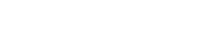 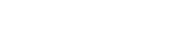 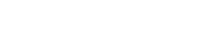 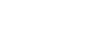 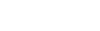 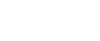 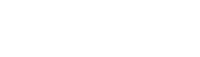 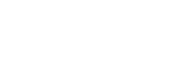 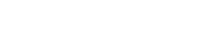 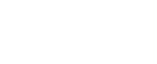 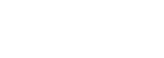 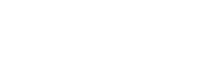 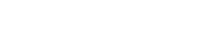 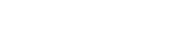 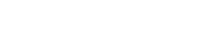 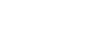 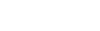 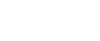 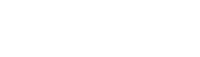 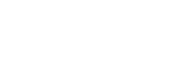 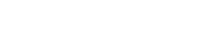 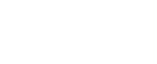 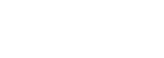 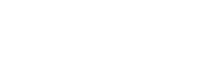 Попробуйте объяснить: в чем сходство и различи между истиной и правдой? Одни считают интуицию высшей формой познания, другие – атавизмом, доставшимся нам от животных. А как думаете вы? Попробуйте дать развернутый ответ.  Основные проблемы философииТема 9. Общество как саморазвивающаяся система Содержание учебного материала. Социальная философия в системе социальных наук. Этапы развития социальной философии. Общество: определение и подходы к пониманию. Две стороны общественного бытия. Основные сферы жизни общества. Понятие о цивилизации как типе общественного порядка. Социальное время и его необратимость. Формы мерности и направленности социального времени: «золотой век», «град божий», «счастливое будущее», «осевое время», всеобщий труд». Литература: Волкогонова О.Д., Сидорова Н.М. Основы философии- М.: ИД «ФОРУМ»:ИНФРА-М,2019.- с.424  Дмитриев В.В., Дымченко Л.Д. Основы философии.- М., АМНИ, 2001.-332. Кохановский В.П. Философия.- Р-н-Д, Феникс, 1998.-124 Основы философских знаний. Курс лекций /п.р. Большакова.- М.,1997.-68, 168 Канке В.А. Основы философии.- М.,Логос, 1999.-128 Внеаудиторная самостоятельная работа студентов 1.Заполните схему: 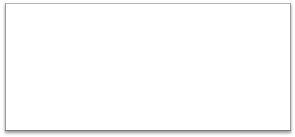 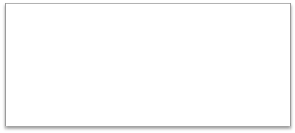 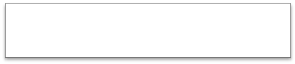 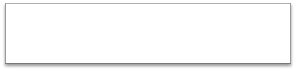 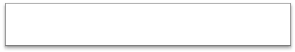 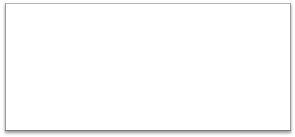 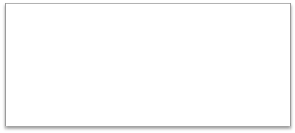 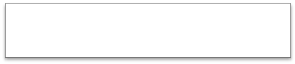 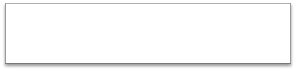 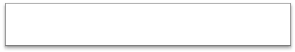 2.  Заполните таблицу основных сфер общества: 3.Найдите в сборниках афоризмов высказывания, отражающие оригинальные мысли известных людей о культуре, культурном человеке, духовности и интеллигентности. Выпишите наиболее понравившиеся из них в рабочую тетрадь и на семинарском занятии обменяйтесь своими впечатлениями по этому поводу. Причины появления и обострения глобальных проблем в ХХ веке Какие, вы видите пути решения глобальных проблем Основные проблемы философииТема 10. Человек. Общество . Культура (семинар) Вопросы для обсуждения на занятии Культура и духовная жизнь общества. Мораль, искусство и религия как форма регуляции поведения и отношения человека к миру.  Культура в условиях глобализации. Метаморфоза духовности и в современном мире. Культура и контркультура. Культура и бескультурье. Новейшие тенденции в социокультурном развитии человечества. Менталитет как фактор социокультурной динамики. Восточнославянский менталитет и стандарты западноевропейской рациональности. Споры современных «западников» и «евразийцев» о дальнейшем пути развития культур восточнославянских народов. Человечество в начале ХХІ века: проблемы и противоречия. Специфика духовной ситуации наших дней. Средства массовой информации как способ программирования потребностей и ценностей.  Глобализация как процесс формирования нового миропорядка. Основные модели и сценарии глобализации. Глобальные проблемы, их суть и пути разрешения. Альтернативы глобализации. Современные антиглобалистские движения. Футурология, ее возможности и пределы. Пессимистический и оптимистический взгляд на будущее. Рекомендуемая литература Бучило Н.Ф., Чумаков А.Н. Философия.-М.,1998г.-с.241, 265 Волкогонова О.Д., Сидорова Н.М. Основы философии- М.: ИД «ФОРУМ»:ИНФРА-М,2019.- с.437,458 Дмитриев В.В., Дымченко Л.Д. Основы философии.- М., АМНИ, 2001.-с.332 Канке В.А. Основы философии.- М.,Логос, 1999.-с.133 Кохановский В.П. Философия.- Р-н-Д, Феникс, 1999.-с.103 Основы современной философии/п.р. Росенко.- СП, 1997-с.269, 285. Основы философии /п.р. Е.В.Попова.-М.,1997-с.169, 217 Основы философских знаний. Курс лекций /п.р. Большакова.- М.,1997-с.174, 208. Радугин А.А.  Философия. – М. 1995-с.229. Философия /п.р. Губина В.Д.- 1998-с.262. Философия медицины /п.р. Ю.Л. Шевченко.-М.,2004г.-с. .303,324,345 Философия. Курс лекций./п.р. Калашникова В.Л.- М.,Владос, 1997 –с.170. Хрусталев Ю.М. Основы философии.- с. 200, 225 14. 	Шаповалов В.Ф. Основы философии-с.383, 520, 545. Методические пояснения к теме При подготовке к занятию студентам рекомендуется прокомментировать каждый вопрос в виде сообщения объемом 5-7 мин. Рассматривая первый вопрос, следует определить специфику духовной ситуации в мире, соотношение в системе ценностей массовой культуры материально-потребительских и духовных ориентаций людей, причины и проявления общей деградации духовности и нарастания бездуховности современной потребительской цивилизации. Важно обратить внимание на факторы, которые стимулируют диффузию духовности в масштабах планеты, в частности, доминирование предпринимательской экономики, развитие СМИ и коммуникационных технологий. Важно показать, каким образом огромные массы людей удается сориентировать на удовлетворение примитивных эгоистических потребностей, продиктовать им упрощенные представления о целях жизни и самой жизни, как часть обычных человеческих потребностей утрачивает естественный и приобретает искусственный, раздутый характер: человек становится ненасытным в поисках удовольствий, развлечений, бесконечно алчным потребителем вещей и услуг. Во втором вопросе следует охарактеризовать защитные механизмы культуры, препятствующие ее деградации и разрушению, – традиции, обычаи, менталитет. Менталитет как элемент, соединяющий сознание и бессознательное в психике индивида, человека и общность, к которой он принадлежит. Следует охарактеризовать перспективы развития восточнославянских культур в соответствии с логикой современных «западников», «славянофилов» и «евразийцев», показать их возможные результаты.  Работая над третьим вопросом, необходимо отметить, что в ХXI столетии мир становится все более сложным и динамичным,   он приобретает совершенно новые черты,   а будущее человечества становится все более непредсказуемым:  в мире нарастают межконфессиональные и межэтнические противоречия,   экстремизм и насилие;   развитие человека как основной цели культуры подменяется целями цивилизации,   опирающейся на технологический активизм;   технократически ориентированное западное общество сталкивается с проблемами угрозы ядерной войны,   экологического и энергетического кризиса,   бедности и неконтролируемого демографического роста в развивающихся странах.  Следует проанализировать возможности расширения доступа к информационным ресурсам и манипуляции массовым и индивидуальным сознанием со стороны СМИ, утрачивающими связь с определенным социокультурным пространством. Следует показать и проанализировать роль Интернета как глобальной информационной сети в связи с проблемой свободы и совершенствования личности.  В четвертом вопросе необходимо раскрыть суть эпохи глобализации, ее движущих сил, перспектив и сценариев развития. Необходимо обозначить основные проблемы современности, обосновать их определение в качестве глобальных. Очень важно выяснить, почему на планете стремительно углубляется экологический кризис, чреватый экологической катастрофой, с чем связана угроза исчерпания ресурсов, из-за чего растет напряжение в отношениях между различными странами и цивилизациями, которое проявляется в военных столкновениях и жестком информационном противоборстве, усиливая в целом угрозу третьей мировой войны Рассуждая о сути антиглобалистского движения, его истории и перспективах, необходимо уделить внимание сути самого понятия «антиглобализм». Рассмотреть основные этапы рождения и эволюции антиглобализма: утопический коммунизм как вера в возможность построения идеального общества («к гармоничному и справедливому миру»); луддизм как движение против механизации производства и за сохранение рабочих мест («против негуманного прогресса»); анархизм как движение против государственной власти в любом проявлении («за императив прав человека»); марксизм как идеология борьбы с эксплуатацией человека человеком («против рыночного фундаментализма»); хиппизм (пацифизм) как движение против войны и социальных институтов, за свободу творчества и саморазрушения («нет войне, свободу воображению»); постмодернизм как философия отрицания метанарративов и симуляции действительности. В шестом вопросе необходимо уточнить, что прогнозирование социокультурного развития и выработанные на его основе представления о будущем человечества приобретают все большее значение,   становясь достоянием интеллектуальной культуры и позволяя вырабатывать стратегии дальнейшего движения общества по пути прогресса Интерес к будущему в современную эпоху поистине беспрецедентен,   прогнозирование,   или  футурология,   находится в настоящее время на переднем крае научных исследований,   занимая среди них почетное место.   Исследованием будущего занимаются в той или иной мере социология,   философия,   культурология,   антропология и другие гуманитарные,   общественные и естественнонаучные дисциплины,   они сливаются в единую сферу знания  -    прогнозирование,   составляя область трансдисциплинарных исследований ФУТУРОЛОГИЯ (от лат . futurum - будущее) в широком значении - общая концепция будущего Земли и человечества, в узком - область научных знаний, охватывающая перспективы социальных процессов, синоним прогнозирования и прогностики. Футурология рассматривает цели, задачи, направление нашего движения и то, какие проблемы и возможности встретятся на нашем пути. Смысл изучения будущего в том, чтобы от пассивного и фаталистического его принятия перейти к активному и уверенному участию в построении предпочтительного будущего. Футурология также включает в себя рассуждения о том, как «должно быть». Основные организации: Римский клуб, Всемирная федерация изучения будущего (WorldFuturesStudiesFederation), Всемирное общество будущего (WorldFutureSociety).  Главная задача – в доступной форме изложить суть предлагаемого материала по заданной теме, выделив интересные сюжеты, идеи и выразив свое отношение к ним, чтобы создать условия для развертывания дискуссии.  Основные проблемы философииТема 11. Диалектика как теория развития мира Понятие диалектики, история развития. Содержание и универсальный характер законов диалектики, их проявление в медицине. Действие основных принципов диалектики.  Содержание основных категорий диалектики, их универсальный характер и проявление в медицине. Качество, количество, мера, общее, особенное, единичное. Причина, следствие, условие, повод. Содержание и форма. Сущность и явление. Вещь, свойство и отношение. Закон и закономерность. Различие и тождество. Понятие диалектического противоречия и диалектического отрицания.  Альтернативы диалектики. Литература: 1. Дмитриев В.В., Дымченко Л.Д. Основы философии.- М., АМНИ, 2001.-314 Внеаудиторная самостоятельная работа студентов Как следует понимать высказывания известных мыслителей по вопросам бытия, развития и диалектики, представленные в таблице? Дайте им оценку и изложите свою точку зрения:  Составьте интеллект-карту, в которой  были бы отражены содержание, законы, принципы и основные положения диалектики как теории развития мира.  Раздел III. История философии. Тема12. Философия Древнего Востока  Характерные черты древневосточной философии. Ис-токи прафилософского мировоззрения в Древней Индии. Атомизм школы вайшешика. Веды. Упанишады. Брахман и атман. Буддизм. Дхарма. Йога как философия и медицина. Идеалы в философии, религии и медицине Древней Индии. Китайская специфика в философии. Даосизм и конфуцианство. Проблема человека в традиционных древнекитайских учениях. «Средний путь» человека в китайском натурализме. Китайская медицина. Литература: Волкогонова О.Д., Сидорова Н.М. Основы философии- М.: ИД «ФОРУМ»:ИНФРА-М,2019.- с.23 Блинников. Великие философы. Дмитриев В.В., Дымченко Л.Д. Основы философии.- М., АМНИ, 2001.-6 История философии в кратком изложении/п.р. Богута- М.,1991.-  с.  Канке В.А. Основы философии.- М.,Логос, 1999.-103 Основы современной философии/п.р. Росенко.- СП, 1997.-20 Философия. Курс лекций./п.р. Калашникова В.Л.- М.,Владос, 1997.-251 8. Хрестоматия по  философии. Под ред. Алексеева И.В., Панина А.В. – Р/Д 1997. Чанышев А.И. Лекции по древней и средневековой философии – М. 1991. Чикин. Врачи-философы. Внеаудиторная самостоятельная работа студентов 1. Заполните таблицу: 	Раздел 	 Тема 13. Развитие античной философии. Истоки и социокультурные основания греческой фи-лософии. Периоды развития: досократовский, классический, эллинистическо-римский. Космоцентризм ранней античной философии. «Единое и многое» как основная проблема греческой философии. Проблема «первоначала» у милетских философов. Элеаты. Атомизм Демокрита. Первые идеи диалектики. Софисты. Сократ Философская система Платона. Теория идей. Идеальное государство Платона. Аристотель и первая систематизация знаний. Учение Аристотеля о бытии. Человек, общество, государство в философии Аристотеля. Духовные последствия завоеваний Александра Македонского. Римское государство и его отношение к культуре. Философия и этика Эпикура, стоиков, скептиков. Неоплатонизм. Литература: Волкогонова О.Д., Сидорова Н.М. Основы философии- М.: ИД «ФОРУМ»:ИНФРА-М,2019.- с.26, 38  Дмитриев В.В., Дымченко Л.Д. Основы философии.- М., АМНИ, 2001.-41 Радугин А.А.  Философия. – М. 1997.-31. Блинников. Великие философы. Канке В.А. Основы философии.- М.,Логос, 1999.-19 Основы современной философии/п.р. Росенко.- СП, 1997.-28 Философия. Курс лекций./п.р. Калашникова В.Л.- М.,Владос, 1997.-257 8. Хрестоматия по  философии. Под ред. Алексеева И.В., Панина А.В. – Р/Д 1997. Чанышев А.И. Лекции по древней и средневековой философии – М. 1991. Чикин. Врачи-философы. Шаповалов Л.Д. Основы философии (от классики к современности).- М.,1998.-61, 74, 103 Внеаудиторная самостоятельная работа студентов Дайте философский анализ высказанным афоризмам Гераклит критиковал Гомера следующим образом: «Этот мудрейший из эллинов, сказавший «Да исчезнет вражда среди богов и людей», не понял, что с исчезновением борьбы все исчезнет» Прокомментируйте высказывание Аристотеля: «Удивление побуждает людей философствовать». Как соотносится это суждение с общим способом и стилем философствования античности? Кому из философов античности принадлежат данные высказывания и афоризмы: а) «Жизнь подобна игрищам: иные приходят на них состязаться, иные – торговать, а самые счастливые – смотреть; так и в жизни иные, подобные рабам, рождаются жадными до славы и наживы, между тем как философы – до единой только истины»; (Зенон, Пифагор, Платон, Протагор, Сократ) б)«То, что движется, не движется ни в том месте, где оно есть, ни в том, где его нет»; (Зенон, Пифагор, Платон, Протагор, Сократ) в) «Есть только одно благо – знание и одно только зло – невежество». (Зенон, Пифагор, Платон, Протагор, Сократ) г)«Человек есть мера всех вещей, существованию существующих и несуществованию несуществующих» (Зенон, Пифагор, Платон, Протагор, Сократ) д)«Знание – это припоминание виденного в потустороннем мире». (Зенон, Пифагор, Платон, Протагор, Сократ4. Как Вы полагаете, почему каждое приходящее в мир поколение людей обращается к изучению античной философии и культуры, и в чем тайна ее огромной притягательности? 	Раздел 	 Тема 14. Особенности социокультурного развития на Востоке и на Западе (семинар) Вопросы для обсуждения на занятии Философские традиции цивилизации древнего Востока Философия древней Индии. Ортодоксальные (миманса, веданта, йога, ньяя, санкхья, вайшешика) и неортодоксальные (буддизм, джайнизм) школы  Философия древнего Китая. Учения Конфуция и Лао-Цзы. Философия Дао, значение даосизма. Проблематика морали и государства в древнекитайской философии. Античная философия и основные этапы ее развития. Космоцентризм ранней греческой философии. Начало диалектики. Гераклит и элеаты о способе существования мира. Атомистическая трактовка бытия. Поворот к человеку в древнегреческой софистике и философии Сократа, Платона, Аристотеля. Философия эпохи эллинизма: стоицизм (Зенон, Христипп, Марк Аврелий, Сенека), эпикуреизм (Эпикур), скептицизм (Секст Эмпирик, Энсидем), эклектики (Филон, Посидоний).  Натурфилософия античности и медицина: Гиппократ, Алкмеон, Аристотель, Лукреций-Кар, Демокрит. Телеология Аристотеля и Галена. Рекомендуемая литература Блинников Л.В. Великие философы.-М.,1997г. Волкогонова О.Д., Сидорова Н.М. Основы философии- М.: ИД «ФОРУМ»:ИНФРА-М,2019.- с.23,26,38 Дмитриев В.В., Дымченко Л.Д. Основы философии.- М., АМНИ, 2001.-с.41 История философии в кратком изложении.-М.,1991.-з-с.66. Канке В.А. Основы философии.- М.,Логос, 1999.-с.19 6. 	Курбатов В.И. История философии.-Р-н-Д, 1997г.-с.30 Радугин А.А.  Философия. – М. 1995-с.36. Сто русских философов. Биографический словарь/сост. А.Д.Сухов.-М.,1995 Философия /п.р. Губина В.Д.- 1998-с.31. Философия медицины /п.р. Ю.Л. Шевченко.-М.,2004г.-с.70 11. 	Хрусталев Ю.М. Основы философии.- с.54 	12. 	Шаповалов В.Ф. Основы философии-с.52. Методические пояснения к теме При подготовке к занятию студентам рекомендуется прокомментировать каждый вопрос в виде сообщения объемом 5-7 мин. При изучении данной темы первоочередной задачей является обращение к проблеме эволюции знания, изменения способов и форм постижения окружающего мира. Учитывая факт непрерывного развития философского способа осмысления действительности, необходимо выделить первые его проявления на Древнем Востоке. В первом вопросе надо показать, что в древнеиндийской религиозно-мистической мудрости зарождаются первые рефлексивные формы, свойственные рациональному знанию, философствованию. Они берут свое начало от ведической литературы, постепенно обретая собственный взгляд на миропорядок и жизнеустройство. переселении душ, их спасении и чистом существовании. Рассматривая древнекитайскую философскую мысль, необходимо отметить ее менее мистичный и ориентирующий философа на рассмотрение «земных дел» характер, имеющий общественный смысл. Следует подчеркнуть, что в целом древневосточная философия отличается религиозно-мистическим содержанием, в ней сокрыт огромный антропо-социоцентрический вектор развития восточной цивилизации, который уже в этот период стал оформляться в конфуцианско-даосистский и индо-буддистский типы культуры. Второй вопрос знакомит с периодом античной философии. Необходимо понять, что это один из первоначальных периодов становления и развития европейского философского знания, представляющий собой совокупность различных философских учений, возникших в древней Греции и Риме в VII–VI вв. до н.э. и завершающийся в IV–V вв. н.э.  В процессе рассмотрения данной темы важно обратить внимание на предпосылки, способствовавшие складыванию теоретической философии в Древней Греции. Следует указать на рационально-критический характер античной философии, разработку в ее рамках категориального аппарата, проблем логики, наличие атеистической тенденции, широкий спектр социальных проблем и др.  Сообщение о творчестве отдельных философов, своеобразии философских учений, школ, направлений (с использованием дополнительной литературы) можно строить по схеме: а) жизнь и сочинения знаменитых философов; б) онтологические и гносеологические воззрения; в) учение о человеке и душе; г) социально-политические и этические взгляды. Главная задача – в доступной форме изложить суть предлагаемого материала по заданной теме, выделив интересные сюжеты, идеи и выразив свое отношение к ним, чтобы создать условия для развертывания дискуссии.  	 Раздел 	 Тема 15. Философия эпохи средневековья Содержание учебного материала. Теоцентризм средневековой духовной культуры. Статус философии и ее особенности в христианстве. Патристика. Философия отцов церкви. Блаженный Августин. Схоластическая философия. Священные тексты как основной источник знания. Авторитет античных авторов как препятствие к развитию эмпирического знания. Схоластическое мышление и его значение в развитии Европейского рационализма. Учение об универсалиях: номинализм и реализм. Философия Фомы Аквинского – вершина схоластики. Проблема человека в схоластической философии. Дуализм души и тела. Исповедь как форма познания. Литература: Волкогонова О.Д., Сидорова Н.М. Основы философии- М.: ИД «ФОРУМ»:ИНФРА-М,2019.- с .105 Дмитриев В.В., Дымченко Л.Д. Основы философии.- М., АМНИ, 2001.-с.69 Радугин А.А.  Философия. – М. 1997.- с. 57, 77. Блинников. Великие философы. Канке В.А. Основы философии.- М.,Логос, 1999.-с.46 Основы современной философии/п.р. Росенко.- СП, 1997.-с.40,45 7. Философия. Курс лекций./п.р. Калашникова В.Л.- М.,Владос, 1997.-с.262 Чикин. Врачи-философы. Шаповалов Л.Д. Основы философии (от классики к современности).- М.,1998.-152 Внеаудиторная самостоятельная работа студентов Впишите в таблицу основные идеи средневековой философии Заполните таблицу «Философия средневекового Востока» Сравните высказывания философов: Ансельм Кентерберийский: «верю, чтобы понимать» Пьер Абеляр: «понимаю, чтобы верить» 	Раздел 	 История философии.Тема 16. Философия эпохи Возрождения и Нового времени Содержание учебного материала. Гуманизм как ценностная ориентация философии эпохи Возрождения. Антропоцентризм. Пантеизм и натурфилософское естествознание эпохи Возрождения. Николай Кузанский. Джордано Бруно. Иоганн Кеплер, Николай Коперник, Галилео Галилей, Исаак Ньютон и философские основания современной науки. Медицина Ренессанса в работах Парацельса, Везалия и др. Формирование нового типа знания – научнотехнического. Проблемы методологии научного познания. Френсис Бэкон и идея опыта как источника новых знаний о природе. Эмпиризм и индукция. Рационализм Рене Декарта и становление экспериментально-математического и медицинского естествознания. Философское обоснование дедуктивного метода. Учение о субстанции. Рационализм Спинозы и Лейбница. Проблема человека. Философское обоснование «естественных прав» человека. Литература: Волкогонова О.Д., Сидорова Н.М. Основы философии- М.: ИД «ФОРУМ»:ИНФРА-М,2019.- с.133 Дмитриев В.В., Дымченко Л.Д. Основы философии.- М., АМНИ, 2001.-с. 99 Радугин А.А.  Философия. – М. 1997.- с. 77, 82, 92, 98. Блинников. Великие философы. Основы современной философии/п.р. Росенко.- СП, 1997.- с.49 Философия. Курс лекций./п.р. Калашникова В.Л.- М.,Владос, 1997.- с.272 Чикин. Врачи-философы. Шаповалов Л.Д. Основы философии (от классики к современности).- М.,1998.-с.206 Внеаудиторная самостоятельная работа студентов Заполните таблицу: .Заполните схему размещения наук, составляющих, по Р. Декарту, «древо» философии. 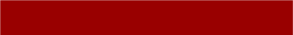 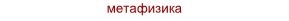 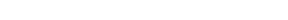 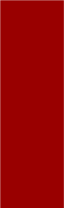 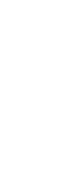 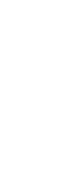 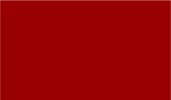 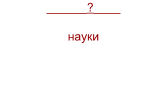 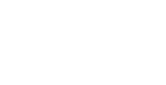 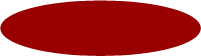 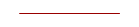 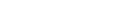 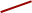 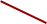 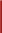 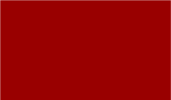 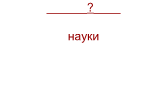 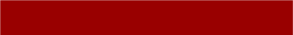 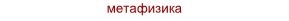 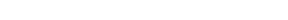 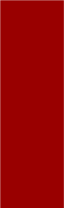 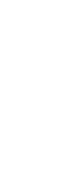 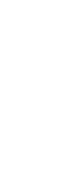 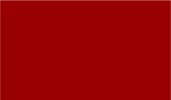 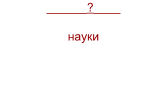 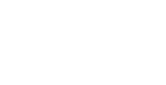 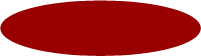 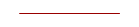 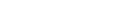 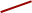 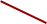 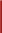 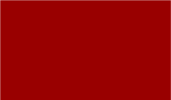 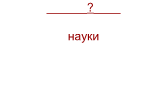 Разместите в порядке следования стадии индукции, разработанные Ф. Бэконом:  □ Констатация истинного проверяемого знания; □ Сбор материалов, фактов природы; □ Построение выводов путем обобщения опытных данных; □ Исследование элементов, анализ составных частей предметов;  □ Наблюдение, опытная активность 4.Определите, кому из философов принадлежат следующие философские позиции: Существует только одна субстанция Существует множество субстанций Существуют две независимые субстанции – духовная и материальная 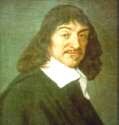 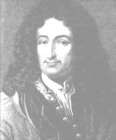 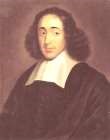 (1) Р. Декарт(1596-1650)       (2)  Г.В. Лейбниц(1646-1716)      (3)Б. Спиноза(1632-1677)       Раздел 	. История философии.Тема 17. Немецкая классическая философия и философия марксизма Содержание учебного материала.  Немецкая классическая философия как завершение новоевропейской философской традиции. Немецкий идеализм и социально-исторические условия эпохи. Критическая философия И. Канта. Априорные формы знания. Понятие трансцедентального субъекта. Агностицизм Канта. Морально-практическая философия Канта. Абсолютный идеализм Г.В.Ф. Гегеля. Категории и принципы диалектического мышления. Антропологический материализм Л. Фейербаха. Религия любви. Философия и медицина. Марксистская философия – синтез диалектики и принципа материализма. Диалектика как учение о развитии и познании. Марксистская теория личности. Человек как субъект исторического развития. Литература: Волкогонова О.Д., Сидорова Н.М. Основы философии- М.: ИД «ФОРУМ»:ИНФРА-М,2019.- с. 185 Дмитриев В.В., Дымченко Л.Д. Основы философии.- М., АМНИ, 2001.-127 Радугин А.А.  Философия. – М. 1997. – с.111. Блинников. Великие философы. Канке В.А. Основы философии.- М.,Логос, 1999.- с.62 Философия. Курс лекций./п.р. Калашникова В.Л.- М.,Владос, 1997.-с.276, 285 Шаповалов Л.Д. Основы философии (от классики к современности).- М.,1998.-227, 216. Внеаудиторная самостоятельная работа студентов 1. Проведите анализ высказывания Г.В.Ф. Гегеля «Все действительное разумно, все разумное действительно». Есть ли в нем логическое противоречие? Можете ли Вы показать несостоятельность такого подхода к объяснению жизни общества, социальных отношений, сознательной деятельности людей?  2.К.Маркс назвал революции «праздником угнетенных и эксплуатируемых», «локомотивом истории». Объясните, что он имел в виду.  3.Что такое неомарксизм? За что мыслители Франкфуртской школы критиковали «проект Просвещения»? Раздел  III. Тема 18. Русская философия Содержание учебного материала. Специфические особенности русской духовности: исторические и социальные условия ее формирования. Периодизация развития философской мысли в России. Органическая связь русской философской мысли с наукой, религией, искусством, моралью. М.В. Ломоносов – первый русский ученый, мыслитель, просветитель. Западники и славянофилы в русской философии. Русская религиозная идеалистическая философия (Владимир Соловьев, братья С.Н. и Е.Н. Трубецкие, П.А. Флоренский, С.Н. Булгаков, Н.А. Бердяев и др.). Философия всеединства. Идея богочеловечества. В.Ф. Войно-Ясенецкий (архиепископ Лука) и его работа «Очерки гнойной хирургии». Этическая и социальная проблематика в произведениях русских писателей (Н.В. Гоголь, И.С. Тургенев, Ф.М. Достоевский, Л.Н. Толстой и др.).Становление и развитие отечественной диалектической мысли (Г.В. Плеханов, В.И. Ленин).Философская мысль выдающихся русских ученых материалистов (Д.И. Менделеев, И.М. Сеченов, В.И. Вернадский, И.И. Мечников, М.Я. Мудров, И.П. Павлов, И.В. Давыдковский и др.). Русский космизм – оригинальное направление в философии (Н.Ф. Федоров, К.Э. Циолковский, В.И. Вернадский, А.Л. Чижевский). Судьба русской философии в XX веке. Литература: Волкогонова О.Д., Сидорова Н.М. Основы философии- М.: ИД «ФОРУМ»:ИНФРА-М,2019.- с.264 Дмитриев В.В., Дымченко Л.Д. Основы философии.- М., АМНИ, 2001.-153 Радугин А.А.  Философия. – М. 1997.- с.138. Блинников. Великие философы. Основы современной философии/п.р. Росенко.- СП, 1997.-с.72 Философия. Курс лекций./п.р. Калашникова В.Л.- М.,Владос, 1997.-с.331, 349, 361, 375 Шаповалов Л.Д. Основы философии (от классики к современности).- М.,1998.- 278, 299, 331, 339 Внеаудиторная  самостоятельная работа студентов 1.Осмыслите суть крылатых выражений, высказанных древнерусскими мудрецамифилософами: «Никакого подобия Божиего не может иметь человек» (К. Туровский). «Да вбросит она (душа) два медяка в святилище: от плоти – целомудрие и от души – смирение» (К. Смолятич) «Вера благородная распростерлась по всей земле и достигла нашего народа русского» (Илларион). «Лучше пить воду в своем доме, нежели мед – в боярском дворце» (Даниил Заточник). Соотнесите содержание этих высказываний с понятиями, отражающими их суть:  а) патриотизм, б) антиантропоморфизм, в) экзегеза, г) духовный оптимизм.  2. Назовите имена отечественных мыслителей средневековья, заложивших своими работами начала философии на Руси: 3.Изложите в таблице суть общих положений и различий во взглядах «славянофилов» и «западников» по проблемам развития культуры, славянской души и исторической судьбы России   Тема 19. Специфика развития русской философии (семинар) Вопросы для обсуждения на занятии Общая характеристика русской философии: специфика и основные этапы развития. Древнерусская философия IX-XIII в.в.(Илларион, В.Мономах, Климент Смолятич, Даниил Заточник, Пустынник) Ранняя русская философия XIII-XVIII в.в. (С.Радонежский, Филофей, Максимилиан Грек, Андрей Курбский, Нил Сорский, Вассиан Патрикеев, Аввакум, Никон, Юрий Крижанич). Русские врачи-философы: Г.Дрогобыч, Ф.Скорина, П.В.Постников. Русская философия XVIII в. (Феофан Прокопович, В.Н.Татищев, А.Д.Кантемир, М.В.Ломоносов, А.Н.Радищев, Г.С. Сковорода, М.М. Щербатов). Врачи-философы: К.Ф. Вольф (1734-1794), С.Г. Зыбелин (1735-1802), А.С. Кайсаров (1782-1813), К.Ф.К. Уден (17531823), П.А. Загорский (1764-1846). Философия XIX в. Чаадаев П.Я. и его воззрения; философия декабристов, славянофилы и западники, религиозная философия. Врачи-философы: Н.И. Пирогов (1810—1881), И.М. Сеченов (1829-1905), И.И. Мечников (1845-1916), В.М. Бехтерев (1857-1927), И.П.Павлов (1849-1936). 6. Русская и советская философия XX в.: философия «серебряного века» (Лосев А.Ф., Лосский Н.О., С.Н.Булгаков, П.Сорокин, П.Флоренский) 7. Постсоветская философия (конец XX-начало XXI в.). Врачи-философы: В.Ф.Войно-Ясенецкий (Лука) Николай Нилович Бурденко (1876—1946 гг.) Рекомендуемая литература Волкогонова О.Д., Сидорова Н.М. Основы философии- М.: ИД «ФОРУМ»:ИНФРА-М,2019.- с.266 Дмитриев В.В., Дымченко Л.Д. Основы философии.- М., АМНИ, 2001.-153 Радугин А.А.  Философия. – М. 1997.- с.138. Блинников. Великие философы. Основы современной философии/п.р. Росенко.- СП, 1997.-с.72 Философия. Курс лекций./п.р. Калашникова В.Л.- М.,Владос, 1997.-с.331, 349, 361, 375 Шаповалов Л.Д. Основы философии (от классики к современности).- М.,1998.- 278, 299, 331, 339 Методические пояснения к теме При подготовке к занятию студентам рекомендуется прокомментировать каждый вопрос в виде сообщения объемом 5-7 мин. В первом вопросе следует отметить, что русская философская мысль – неотьемлемая часть мирового философского процесса и в то же время весьма своеобразная, самобытная, что обусловлено особенностями культурно-исторического развития России, ее долгой цивилизационной изоляцией (татаро-монгольское иго) и относительно поздним влиянием европейской культуры и философии. К специфическим чертам русской философии можно отнести: связь ее с религиозным сознанием (православием) и язычеством; своеобразную форму философствования, которая обнаруживает себя в художественном творчестве, письмах, в литературной критике, публицистике, произведениях искусства; целостность; всепроникающая нравственность и мораль. Во втором вопросе необходимо охарактеризовать период XI-XII в. как время зарождения древнерусской и раннехристианской философской мысли, ее развертывание в эпоху становления и укрепления русского государства. Греческая патристика в специфическом кирилло-мефодьевском ее освоении как источник русской философии и всей духовности. Формирование собственной философской тематики: объяснение христианства и попытки соединить его с язычеством, осмысление нравственности, морали, государства и государственной власти. В третьем вопросе развитие философии следует рассматривать в условиях борьбы за освобождение от монголо-татарского ига, становления и развития централизованного Русского государства (Московской Руси). Главными темами, характерными для данного периода философии, являлись: сохранение русской духовности; христианство; борьба за освобождение; устройство государства; познание.  В рамках данного вопроса следует уделить внимание организации медицинской помощи, выявить важнейшие направления развития медицины в Московском государстве (ХV – ХVII вв.), систему подготовки национальных врачебных кадров (лекари и первые доктора медицины). Охарактеризовать деятельность первых больниц и госпиталей, показать роль монастырей в общественном призрении и врачевании (Киево-Печерский монастырь). Монастырские врачеватели Антоний, Агапит, Дамиан и др. Болезни и способы их лечения. В четвертом вопросе следует проанализировать период XVIII - нач. XIX вв., который Г.П. Флоровский называет «философским пробуждением» России. Он совпадает с веком Просвещения и показателен не только активным ученичеством – освоением опыта западного философствования, но и сравнительно быстрым переходом от средневекового мышления к новоевропейскому, рациональному, укреплением позиций философии в духовной культуре общества. Следует отметить роль медицинского образования в развитии медицины в России. Основание постоянных военных госпиталей и открытие первой госпитальной школы в Москве (1707 г.). Роль Н. Бидлоо в подготовке русских врачей. Научно-практический характер преподавания. Открытие Академии Наук в С.-Петербурге (1725 г.) и Московского Университета (1755 г.) с медицинским факультетом (1764 г.). Пятый вопрос предполагает рассмотрение периода расцвета отечественной философии (XIX в. - нач. XX в.)–  ее «золотого века», заявившего о себе оригинальными философскими решениями, самостоятельными системами неординарными личностями. Среди значительных направлений философской мысли XIX в. можно выделить историософию П.Я. Чаадаева, философию славянофилов и западников, революционно-демократическую, материалистическую традицию, философские взгляды писателей Ф.М. Достоевского и Л.Н. Толстого. Особое место в этом процессе принадлежит религиозной философии – своеобразному синтезу православной веры и философской мысли, которая главной своей задачей считала раскрытие сущности и обновление православно-христианского мировоззрения, отказ от омертвевших идей и догматов и соединение философии с духовной жизнью общества (Н.Ф. Федоров, В.С. Соловьев и др.). Врачи России продолжали успешно развивать материалистическое направление основных проблем медицины: взаимоотношения между организмом и средой, целостности организма, единства физического и психического. Успехи в области фундаментальных медицинских наук (анатомия, физиология, патология) и клинических дисциплин (терапия, хирургия). Формирование научных медицинских школ (М.Я. Мудрова, Е.О. Мухина, Е.И. Дядьковского, в Петербурге -  школы И.Ф. Буша, И.В. Буяльского, П.А. Загорского и Н.И. Пирогова). Достижения  научной и практической медицины в первой половине XIX века: разработка вопросов охраны здоровья (гигиены, предупреждения болезней, борьбы с заразными заболеваниями), совершенствование методов обучения студентов. Шестой вопрос посвящен рассмотрению наиболее яркой страницы истории русской философии, творчеству самых известных и популярных до сегодняшних дней русских философов. В данном вопросе целесообразно рассмотреть творчество известных русских философов этой поры, обращая внимание на богатстве, многообразии и глубину философских подходов, не уступающих европейской философской традиции, а в некоторых аспектах и превосходящих ее. Научные медицинские школы, роль медицинских вузов в развитии науки. Выдающиеся советские ученые: И.П. Павлов, Н.Н. Бурденко, Н.А. Семашко, врач-философ В.Ф.Войно-Ясенецкий, и др. В седьмом вопросе важно уделить внимание новым условиям для философских исследований, возникшим в 90-е гг. после крушение советского государства и коммунистической идеологии. На фоне резкого сокращение финансирования, связи российских философов с философами из бывших союзных республик, появились условия настоящего философского исследования — духовная свобода. Стало возможным изучать проблемы, которые ранее были под запретом, выдвигать и отстаивать разные философские позиции. Появились учебники, свободные от догматики официального марксизма-ленинизма. Поиск новых точек роста философского знания, формирование культуры научной работы в условиях свободы, отклик на новые проблемы современной культуры, освоение отечественной философской традиции, открытость новым идеям Запада и Востока — так можно было бы определить главный итог в развитии философских исследований в России в последние  десятилетия. Главная задача – в доступной форме изложить суть предлагаемого материала по заданной теме, выделив интересные сюжеты, идеи и выразив свое отношение к ним, чтобы создать условия для развертывания дискуссии.  Тема 20. Развитие философии в ХХ веке Содержание учебного материала. Политические, экономические, социальные изменения в странах Западной Европы к.XIX - н.XX в. и новая философская картина мира. Место и роль философии в культуре XX века. Философское исследование личности, творчества и свободы, жизни и смерти, любви и ненависти в качестве бытийных феноменов. Позитивизм. Проблема соотношения философского и научного познания. Неопозитивизм и постпозитивизм. Философское открытие бессознательного. З. Фрейд. Иррационализм. Философия А. Шопенгауэра и Ф. Ницше. Экзистенциализм.  Западная религиозно-философская мысль XX века - неотомизм. Литература: Волкогонова О.Д., Сидорова Н.М. Основы философии- М.: ИД «ФОРУМ»:ИНФРА-М,2019.- с. 223 Дмитриев В.В., Дымченко Л.Д. Основы философии.- М., АМНИ, 2001. Блинников. Великие философы. Канке В.А. Основы философии.- М.,Логос, 1999.-с.70 Основы современной философии/п.р. Росенко.- СП, 1997.-с.81 Философия. Курс лекций./п.р. Калашникова В.Л.- М.,Владос, 1997.-299 Внеаудиторная самостоятельная работа студентов 1. Соотнесите высказывания А. Шопенгауэра, приведенные в таблице, с важнейшими характеристиками его философии (иррационализм, волюнтаризм, детерминизм, антинаучность философии, антидиалектичность, антиматериализм, субъективный идеализм) и заполните таблицу: 2.Заполните таблицу. Проведите сравнительную характеристику философских учений и заполните таблицу: Напишите для студенческого философского словаря статью по одной из предложенных тем: «Иррационализм», «Неотомизм», «Неопозитивизм», «Экзистенциализм», «Постмодернизм». (Объем до 3-х страниц. Текст в редакторе MicrosoftWord, шрифт TimesNewRoman, 12 размер, одинарный междустрочный интервал. Выравнивание по ширине страницы, все поля – 2.5 см).  Тема 21. Становление и основные стратегии развития постклассической философии (семинар) Вопросы для обсуждения на занятии Иррационализм как умонастроение и философское направление в Западной Европе второй половины ХІХ в. Иррационализация философии в творчестве А.Шопенгауэра, С.Кьеркегора, Ф.Ницше. Проблемы бытия в экзистенциализме (М. Хайдеггер, К. Ясперс, А. Камю, Ж.-П. Сартр и др.) Религиозная философия в контексте современной европейской культуры. Неотомизм Переосмысление природы человека во фрейдизме(З.Фрейд) и неофрейдизме (К.Юнг, Э. Фромм и др.). Разработка методов познания в феноменологии (Гуссерль, Шелер). Рекомендуемая литература Волкогонова О.Д., Сидорова Н.М. Основы философии- М.: ИД «ФОРУМ»:ИНФРА-М,2019.- с Дмитриев В.В., Дымченко Л.Д. Основы философии.- М., АМНИ, 2001 –с.182. Канке В.А. Основы философии.- М.,Логос, 1999 –с.70. Кохановский В.П. Философия.- Р-н-Д, Феникс, 1999.-с.162 Курбатов В.И. История философии.-Р-н-Д, 1997г.-с.365 6. 	Основы философии /п.р. Е.В.Попова.-М.,1997-с.291 Радугин А.А.  Философия. – М. 1995-с.264. Философия /п.р. Губина В.Д.- 1996- с.376 Философия медицины /п.р. Ю.Л. Шевченко.-М.,2004г.-с.143 Хрусталев Ю.М. Основы философии.- с.140,150 При подготовке к занятию студентам рекомендуется прокомментировать каждый вопрос в виде сообщения объемом 5-7 мин. Приступая к рассмотрению темы, следует вспомнить важнейшие итоги развития новоевропейской философии, одновременно подчеркнув, что рационализм не смог дать убедительного ответа на многие вопросы своего времени. Поэтому закономерной в середине XIX в. стала критика рационализма как его последователями, так и оппонентами. Следует помнить, что в контексте данного занятия судьбы основоположников и представителей философских течений представляют наименьший интерес. В первом вопросе следует остановиться на причинах обращения к нетрадиционному, неклассическому, нерациональному типу мышления, показать, что в европейском обществе зрели и распространялись пессимистические настроения, стремления к отказу от рационального объяснения неудач и кризисных состояний. Эти настроения отражались в учениях мыслителей эпохи.  Во втором вопросе  следует говорить о переоценке классической философии в творчестве С. Кьеркегора, А. Шопенгауэра, Ф. Ницше. В учении С. Кьеркегора излагаются представления о существовании определенных этапов, периодов в жизни человека, возможно выделить и объяснить различные стадии существования личности: эстетическую, этическую и религиозную. А.Шопенгауэр разработал учение о воле как мировой, универсальной, неконтролируемой разумом силе, не имеющей никакого обоснования по причине своей иррациональной императивности. Для Ф.Ницше, характерны нигилистические, субъективистские взгляды на жизнь как волю к власти, на личность как самоутверждающегося сверхчеловека, на душу как демиурга творца, поднимающегося и господствующего над толпой. В третьем вопросе необходимо изложить причины обращения мыслителей к основам существования человека, связать их с рационалистическими изломами рубежа ХIХ–ХХ вв., следствиями которых были антигуманные революции и кровопролитные войны, полностью дискредитировавшие собой идеалы рационализма и прогресса. Экзистенциальная философия проявляет особый интерес к сущности и существованию человека, смыслу его жизни.  В четвертом вопросе темы рассматривается религиозная философия в контексте современной европейской культуры, особое место в которой занимает неотомизм. Необходимо подчеркнуть, что религиозная философия в лице Э. Жильсона, Ж. Маритена, П. Тейяр де Шардена ставит своей задачей необходимость адаптации христианского вероучения, философии томизма (течение, основывающееся на учении Фомы Аквинского) к современным земным, общественным проблемам, решает проблему совмещения истинности религиозной веры и научного знания о законах развития мира и общества. В пятом вопросе – рассмотреть значение теории психоанализа З.Фрейда не только для развития медицины, клинической психиатрии, биологии, но и для философии. В последние годы жизни З. Фрейд занимался вопросами культуры, общественной жизни и места в ней человека. Основными движущими силами развития природы и общества, согласно фрейдизму, являются два начала — «Эрос» (позывы жизни) и «Танатос» (позывы смерти). В объяснении человеческого поведения использовалась трехуровневая модель психологической структуры личности (Ид — Оно, Эго — Я и Супер-Эго — Сверх-Я). В общественной жизни под «Сверх-Я» понимается совокупность «Я» отдельных личностей — членов общества. Противоречия между «Я», «Оно» и «Сверх-Я» также являются источником развития культуры. Культура же, в свою очередь, становится причиной неврозов. Люди испытывают страх перед достижениями цивилизации, так как эти достижения могут быть использованы не в лучших целях. С другой стороны, культура защищает человека от воздействия извне. В шестом вопросе предполагается осветить специфику феноменологии - субъективноидеалистического направления, основанного Гуссерлем и его учениками, и  оказавшему большое влияние на современную немарксистскую философию. Центральное понятие феноменологии— ―интенциональность‖ сознания (его направленность на объект) — предназначено для утверждения субъективно-идеалистического принципа: ―нет объекта – без субъекта‖. Основные.требования феноменологического метода: I) воздержание от каких бы то ни было суждений, относящихся к объективной реальности и выходящих за границы ―чистого‖ (т. е. субъективного) опыта; 2) рассмотрение самого субъекта познания не как реального, эмпирического, социального и психофизиологического существа, а как ―чистого‖ сознания. Философия, как наука о ―чистых сущностях‖ (эйдетика), противопоставляется познанию реальных фактов.  Главная задача – в доступной форме изложить суть предлагаемого материала по заданной теме, выделив интересные сюжеты, идеи и выразив свое отношение к ним, чтобы создать условия для развертывания дискуссии.   Раздел IV.Философия и медицина.Тема 22. Философия и медицина: общие проблемы и ценности Содержание учебного материала. Антропоцентризм как мировоззренческий и методологический принцип медицины. Философия человеческой ответственности. Проблема здоровья как глобальная проблема современности. Врач как философская категория. Гуманизм как философско-этический менталитет медиков. Деонтология. Философско-методические проблемы определения понятий «здоровье», «норма», «болезнь», «патология» и др. Экстрафизиологические состояния. Клиническая смерть. Взаимосвязь социального, психологического и соматического. Социально-психологические аспекты ятрогении. Врачебная тайна и этика. Этикет как искусство общения медицинского работника с пациентом. СПИД: этические проблемы и права человека. Осмысление проблем генетики человека, биоэтики, проблемы эвтаназия. Литература: Хрусталев Ю.М. Основы философии.- с.260 Философия медицины /п.р. Ю.Л. Шевченко.-М.,2004г.-с.413. 437,458. Внеаудиторная самостоятельная работа студентов Приведите доказательства тезиса «Человек есть высшая ценность», используя философские, религиозные, этические, социальные аспекты такого обоснования.  Заполните таблицу: «Ценность жизни и здоровья в различных культурных и конфессиональных дискурсах»  Раздел IV. Философия и медицина.Тема 23. Философские проблемы медицины (семинар). Вопросы для обсуждения на занятии Роль философии в мировоззрении медицинского работника Философия и медико-биологическое знание. Сущность и содержание философских проблем медицины. Философско-этические проблемы медицины. Биоэтика – новая идеология здравоохранения Философия здоровья человека (концепции здоровья в философии и медицине, современные проблемы здоровья). Рекомендуемая литература Хрусталев Ю.М. Основы философии.- с.260 Философия медицины /п.р. Ю.Л. Шевченко.-М.,2004г.-с.413. 437,458. Методические пояснения к теме При подготовке к занятию студентам рекомендуется прокомментировать каждый вопрос в виде сообщения объемом 5-7 мин. В этой теме студентам предстоит ясно представить и понять, что медицина и медицинская философия исторически взаимосвязаны. Предметом их изучения является система «ЧеловекВселенная», а «инструментом» познания – человек. Будучи уже медиками по ментальности, студентам следует понять, как философия нацеливает практически всех медиков на свободное критическое осмысление ими экзистенциальных проблем. Речь идет о смысле и самоценности человеческой жизни, историческом предназначении человека в мире, научно-творческой и созидательной жизнедеятельности как свидетельстве физического и духовного здоровья человека. В первом вопросе речь пойдет об основных элементах мировоззрения медработника: естественнонаучном (знания о живой и неживой природе), общественном (взгляды и идеалы) и индивидуально-человеческом (психологическом). От того, насколько полно и глубоко переосмысливает медработник современную картину мира, во многом зависит его мировоззренческая ценностная ориентация, идеалы профессиональной деятельности, чувствование и понимание смысла жизни. Второй вопрос заключается в рассмотрении «вечных» проблем в рамках медицины: что является причиной болезней? где грань между нормой и патологией? что является критерием для постановки диагноза? И др. Если медработник опирается только на свой индивидуальный опыт, то ему сложно разрешить эти и подобные вопросы. Если же медработник приобретает логическую культуру, овладевает законами и правилами дидактической логики, умеет критически оценивать собственные рассуждения, то становится на голову выше самого себя. Философ не поставит диагноз, не определит, в каком состоянии организм человека. Но философское знание подскажет медработнику правильный выход из затруднительной ситуации. Третий вопрос рассматривает морально-этические учения, которые исстари составляли основную часть философии, именно в них вырабатывались принципы и правила поведения каждого человека как личности. Этика в медицине несет в себе немаловажную ценность – это сострадание к человеку, утратившему здоровье. Развитие медицинской науки потребовало установить моральноправовые границы в самодеятельности медицинских работников. Это связано с расширяющейся практикой трансплантации человеческих органов, искусственного оплодотворения, экспериментах на человеке, облегчение участи безнадежно больных (с помощью эвтаназии). Биоэтика как идеология здравоохранения привлекает внимание мировой общественности  и критикует те методы и средства науки, которые не в состоянии обеспечить качественное улучшение жизни людей.  В четвертом вопросе предполагается обсудить проблему здоровья современного человека, являющейся одной из самых сложных и актуальных. Рассматривая историю развития концепции здоровья, можно выделить основные периоды: античный (Гиппократ, Платон, Аристотель, Авл Корнелий Цельс, Клавдий Гален), средних веков (Авиценна, Парацельс), новое время (Ф.Бэкон, Р.Декарт, Ламетри, Гольбах) новейшее время (Гегель, К.Бернар,.П.Боткин, Г.А.Захарьин, А.С.Остроумов) и современность. Главная задача – в доступной форме изложить суть предлагаемого материала по заданной теме, выделив интересные сюжеты, идеи и выразив свое отношение к ним, чтобы создать условия для развертывания дискуссии.  Раздел IV. Философия и медицина. Тема 24. Роль философии в жизни человека и общества (зачетный урок) Вопросы к зачетуЧто такое философия и почему она возможна. Возникновение философии. Мировоззрение и его исторические формы и функции. Значение философии. Особенности философского мышления Структура философского знания Особенности философского знания как отражение особенностей бытия человека. Особенности и основные проблемы философии Древнего Востока 7. Характеристика античной философии и еѐ ᴨериодизация. 8. Философские идеи античности и развитие медицины 9. Общая характеристика средневековой философии. Философия эпохи Возрождения Проблема человека в философских и медицинских знаниях Средневековья и эпохи Возрождения. Основные проблемы философии Нового времени. Эмпиризм Ф. Бэкона (1561 - 1626). Рационализм Р. Декарта (1596 - 1650). Проблемы философской антропологии. Идеи развития в немецкой классической философии. Диалектико - материалистическая философия К. Маркса и Ф. Энгельса. Классические традиции в современной философии. Становление и ᴨериодизация русской философии. Человек и общество в русской религиозной философии. Категория бытия в философии. Категория материи в философии. Принципы диалектико - материалистического анализа действительности. Категория диалектики. Законы диалектики. Человек как предмет философского анализа. Антропосоциогенез. Диалектика биологического социального в человеке. 25.Сущность и особенности познания. 26. Структура познания. 27.Проблемы человеческого бытия. Сущность общественной жизни людей. Структура бытия общества. Философский анализ глобальных проблем современности. Медицинская этика и деонтология.Философия и медицина: общие проблемы и ценностиФилософия и медико-биологическое знание. Сущность и содержание философских проблем медицины. Философско-этические проблемы медицины. Биоэтика – новая идеология здравоохранения Философия здоровья человека (концепции здоровья в философии и медицине, современные проблемы здоровья). Глоссарий Философия – это Разделы философии: Философская антропология Аксиология Диалектика Онтология Гносеология  Метафизика – Логика Этика Эстетика Мировоззрение – исторические формы мировоззрения: Миф Религия Искусство Наука Философия  Основной вопрос философии (ОВФ) – о начале мира,  о соотношении … Методы философии Диалектика Метафизика Догматизм Эклектика Софистика Герменевтика Материализм   Идеализм   Рационализм  Эмпиризм Бытие виды бытия: Б. вещей и процессов  Б. человека Б. духовного (идеального) Б. социального Материя формы существования материи: Пространство Время Движение  Сознание – как высшая форма  биологического отражения (по Спиркину) Бессознательное Познание Знание Истина Ложь Заблуждение Общество Социальный статус Социальная мобильность Социальная стратификация Ценности Диалектика законы диалектики: Первый закон   Второй закон   Третий закон  Человек – модусы человеческой реальности: Индивид,  Субъект,  Личность  Индивидуальность Рассмотрено на заседании цикловой комиссии    Общего гуманитарного и социально-экономического учебного циклаРабочая тетрадь для организации самостоятельной (внеаудиторной) работы по  дисциплине «Основы философии»  Раздел 1. Раздел 1.   Философия, ее роль в жизни человека и общества Раздел 1. Раздел 1.   Философия, ее роль в жизни человека и общества 1 Происхождение философии. Основные категории и понятия. 2 лекция2 Специфика философского знания и его функции. 2 лекция3 Философия как социокультурный феномен. 2 семин Раздел 2. Основные проблемы философии Раздел 2. Основные проблемы философии 4 Философская категория бытия. Материя, ее основные свойства. 2 лекция5 Человек как объект философского осмысления 2 лекция6 Сознание, его происхождение и сущность лекция7 Человек в системе философского знания 2 семин 8 Познание как объект философского анализа. 2 лекция9 Общество как саморазвивающаяся система 2 лекция10 Человек. Общество. Культура 2 семин 11 Диалектика как теория развития мира 2  лекцияРаздел 3. История философии Раздел 3. История философии 12 Философия Древнего Востока 2  лекция13 Развитие античной философии. 2  лекция14 Особенности социокультурного развития на Востоке и на Западе 2 семин 15 Философия эпохи средневековья 2 лекция16 Философия эпохи Возрождения и Нового времени 2 лекция17 Немецкая классическая философия и философия марксизма 2 лекция18 Русская философия 2 лекция19 Специфика развития русской философии 2 семин 20 Развитие философии в ХХ веке 2 лекция21 Становление и основные стратегии развития постклассической философии 2 семин Раздел 4. Философия и медицина Раздел 4. Философия и медицина 22 Философия и медицина: общие проблемы и ценности 2 лекция23 Философские и этические проблемы медицины 2 семин 24 Роль философии в жизни человека и общества. Зачетный урок. семин Тип мировоззрения Основные черты и характеристики мифологическое мировоззрение религиозное  мировоззрение философское  мировоззрение 4. Перечислите биологическое и социальное в человеке _ Направление Философское видение проблемы Древняя Греция и Рим Иррационализм Экзистенциализм Прагматизм Модель сознания Основная идея Субстанциальная концепция Функциональная концепция Экзистенциальнофеноменологическая концепция Сфера общества Содержание Значение Экономическая Социальная Политическая Духовная Автор Содержание высказывания Ваш комментарий, анализ высказываний Гераклит «На входящих в те же самые реки притекают в один раз одни, другой раз другие воды» Демокрит «Ничто не возникает из несуществующего и ничто не разрушается в несуществующее» Кратил «В одну реку невозможно войти и единожды» Зенон Элейский «То, что движется, не движется ни в том месте, где оно есть, ни в том, где его нет…» В. Освальд «Энергия является единственной субстанцией всего существующего» Дж. Джинс «Вселенная живет своей жизнью и идет по дороге от рождения к смерти…» Ф. Энгельс «Материя без движения также немыслима как и движение без материи» А.Энштейн «…Согласно же теории относительности вместе с вещами исчезли бы и пространство и время» Направления (школы), период Представители (основатели) Основные  труды Краткая характеристика Буддизм Джайнизм Миманса Веданта Санхья Йога Вайшешика Конфуцианство Даосизм Моизм Школа имен Легизм Ранняя христианская философия (апологетика) Климент Александрийский (ок.150-215) Ранняя христианская философия (апологетика) Ориген (ок.185-254) Патристика Августин Блаженный (354-430) Патристика Боэций (480-524) Патристика Аврелий Кассиодор (ок.490-570) Схоластика Исидор Севильский (570-636) Схоластика Иоанн Скотт Эриугена (810-877) Схоластика Ансельм Кентерберийский (1033-1109) Рождер Бэкон (1214-1292) Иоанн Дунс Скот (1270-1308) Уильям Оккам (1288-1349) Жан Буридан (1290-1358) Мыслители средневекового Востока Даты  (период) Основные идеи Аль-Фараби (872-950) Ибн-Сина (Авиценна) (980-1037) Ибн-Рушд (Аверроэс)  (1126-1198) Ибн Халдун (1332-1406) Ибн Араби  (1165-1240) Общие черты, направления мысли, школы Представители и их работы Важнейшие философские идеи, проблемы Высказывания, афоризмы Итальянское Возрождение Реформация Русское Возрождение Имя, годы жизни Работы ?___________________ (ХIв.) митрополит Киевский Слово о законе и благодати Исповедание веры Молитва ?___________________ (ок. 1036-1074), игумен Слово о терпении и о любви, и о посте Вопрос князя Изяслава к Феодосию Слово о хождении к церкви и о молитве ?___________________ (ХIIв.) митрополит Послание пресвитеру Фоме Поучение в неделю всех святых ?___________________ (ок. 1130-1182), епископ Притча о человеческой душе и о теле Повесть о белоризце-человеке и о монашестве Слово о расслабленном О летописцах и песнотворцах Слово и похвала святым отцам _?__________________ (ХII– нач. XIIIвв.) Слово Даниила Заточника Моление Даниила Заточника Славянофилы Общие темы и рассуждения Западники 1. «Заблуждения всех философов состояло в том, что они считали философию наукой и искали ее, руководствуясь законом основания» 2. «Voloergosum», «Мир – это самопознание воли» 3. «Все действительное неразумно, все неразумное – действительно» 4.  «Все вообще механическое и атомистическое воззрение на природу близится к своему банкротству» 5.  «Правильной исходной точкой для философии по существу и необходимо должна быть точка зрения субъективная, т.е. идеалистическая, подобно тому, как противоположная точка, исходящая от объективности ведет к материализму» 6. «Так как всякое множество и всякое возникновение и исчезновение возможны только во времени, пространстве и причинности, то следует, что они свойственны только явлению, а ни в каком случае не вещи самой в себе» 7. «Все, что случается, от самого великого до самого малого, случается необходимо» Название философской школы, направления Представители Основные принципы, идеи, концепции неокантианство  марбургская школа баденская школа Г. Коген (1842–1918), П. Наторп (1854–1924) Э. Кассирер (1874-1945), Н. Гартман (1882–1950) В. Виндельбанд (1848–1915) Г. Риккерт (1863–1936) неогегельянство Б. Кроче (1866–1952), Г. Лассон (1862–1932), Дж. Ройс (1855–1916) Представители общие основания и черты важнейшие философские идеи,проблемы особенности идеализма принципиальные разногласия оригинальные мысли Неотомизм Мистицизм 